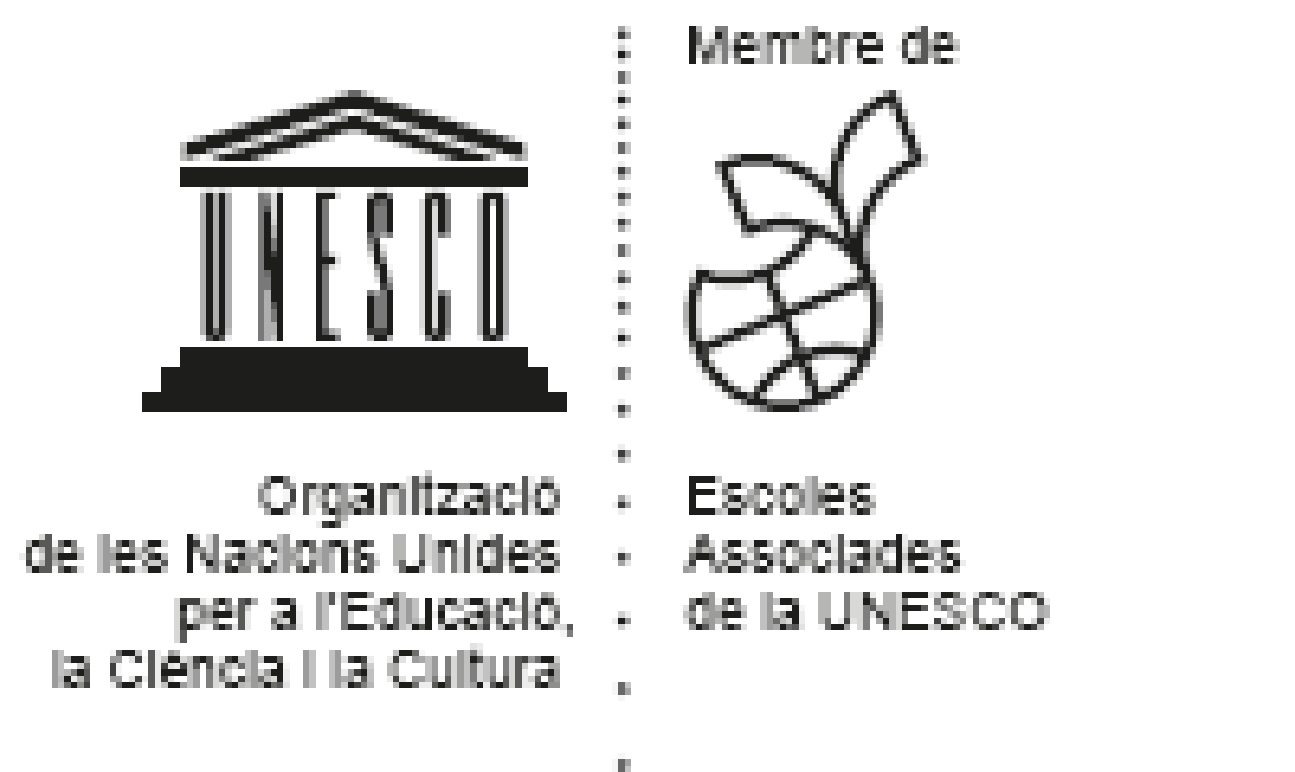 Any de l’informe: 2021País: AndorraNom de l’escola: Escola Andorrana de segona ensenyança de Santa ColomaLloc web: ad2esco.educand.adAny d’inici de l’afiliació a la xarxa PEA: 2001Any acadèmic / període de l’informe:Data d’inici: 09/2020Data de finalització: 07/2021Dades del coordinador de l’escola per a la xarxa PEA      Sr.            Sra.Nom: MartaCognom(s): Llop RoviraAdreça electrònica: mllopr@educand.adTelèfon: 722111Dades de l’escolaIndiqueu si l’escola és: 	 Privada		 Pública         Mixta/altres	 Indiqueu si l’escola està situada en:	 		Zona urbana		 Zona ruralIndiqueu el nivell d’educació de l’escola:Preescolar 		Primària	SecundàriaFormació professional	Formació de docents	                  Diferents nivellsRequisits per ser membre de la xarxaPEAAquest apartat està destinat a demanar informació sobre els requisits mínims per ser membre de la xarxaPEA (vegeu l’apartat ④ de la guia per a les escoles membres).X Indiqueu amb una creu la resposta corresponent a cada pregunta * El rètol pot consistir en el certificat oficial de la UNESCO de pertinença a la xarxaPEA, una bandera o un cartell proporcionats pel coordinador nacional o una pintura realitzada pels alumnes.Celebració de dies internacionals de les Nacions UnidesIndiqueu en la llista següent els dies internacionals de les Nacions Unides del calendari de la xarxaPEA de la UNESCO que ha celebrat l’escola durant el curs escolar.(Es poden seleccionar diversos dies, o es pot marcar “Cap” i passar a l’apartat 5)Activitats de la xarxaPEAAquest apartat està destinat a demanar informació sobre el tipus d’activitats de la xarxaPEA realitzades durant el curs escolar.Penseu en totes les activitats de la xarxaPEA realitzades durant el curs escolar, determineu l’activitat principal de cada categoria i indiqueu-ne el nom.Si no hi ha activitat per a una categoria, deixeu-ho en blanc.Projecte iniciat per la UNESCO:  CapObjectius del desenvolupament sostenible ODSProjectes iniciats pel coordinador nacional: 1) Xerrada sobre els refugiats del món. Les grans crisis migratòries actuals. A càrrec d’Adrià Vergés. Ministeri d’Afers ExteriorsEn aquesta xerrada es proposa tractar el tema dels refugiats i introduir, mitjançant els diferents materials pedagògics, alguns conceptes com el desplaçament forçat, la migració (regular, irregular, econòmica i laboral), el refugiat, la demanda d’asil, la integració, l’expulsió, la no-devolució, el reassentament, el concepte de menor no acompanyat i el tràfic d’éssers humans.  El món afronta actualment diverses crisis migratòries, la més greu i mediàtica de les quals és la crisi de refugiats que fugen de la guerra civil de Síria. Andorra es va comprometre, el setembre del 2015, a acollir un grup de refugiats que van arribar a Andorra.2) Xerrada de la selva al teu mòbil (Sobre la destrucció del bosc tropical i el treball infantil). A càrrec de Vicky Ticó, professora de biologiaDurant la xerrada es parla del coltan, de què és i per a què s’utilitza, quins conflictes genera extraure’l en països com la República Democràtica del Congo, de quina manera algunes organitzacions (com l’Institut Jane Goodall i Coopera) intenten mitigar aquest problema i, sobretot, quin paper tenim tots nosaltres com a consumidors d’aquests productes per poder disminuir l’explotació d’aquest mineral. En un entorn en què la tecnologia avança molt de pressa, cal reflexionar sobre les conseqüències que els avenços tenen en el nostre planeta des del punt de vista mediambiental, però també socioeconòmic. En l’àmbit educatiu s’introdueixen, cada vegada més, noves eines que contenen coltan, un material que, més enllà de les nostres fronteres, genera greus conflictes mediambientals i fins i tot armats. És important sensibilitzar els alumnes en aquests temes perquè puguin prendre decisions responsables en relació amb el medi ambient. Més enllà d’explicar les conseqüències negatives de les activitats derivades de la societat de consum en què vivim, es pretén empoderar els joves i que entenguin que poden millorar el planeta, de mica en mica i amb molt d’esforç.3) Les Festes del foc dels solstici d’estiu als Pirineus (Patrimoni cultural immaterial de la humanitat). A càrrec d’Albert Roig, fallaire.Aquesta xerrada s’emmarca en la difusió de la cremada de falles al país, que des del 2015 són patrimoni cultural immaterial de la humanitat gràcies a la candidatura multinacional “Les Festes del foc del solstici d’estiu dels Pirineus”, presentada conjuntament per 63 pobles d’Andorra, Aragó, Aran, Catalunya i Occitània. La xerrada combina l’explicació oral amb els recursos multimèdia de què disposa la comunitat fallaire, ja siguin en línia o en arxius propis, amb l’objectiu de descriure d’una manera amena i visual com se celebra la festa a Andorra. També es mostren els elements característics de la festa i la seva evolució al llarg dels darrers anys, com són les falles –tant la tradicional, elaborada amb pela de beç, com la que es crema avui en dia, feta de paper de pasta de pi, així com les falles de llum dels nens–; les capes que duen els fallaires, d’un color diferent segons el col·lectiu (lila, a Andorra la Vella; vermell, a Sant Julià de Lòria; negre, a Escaldes-Engordany i a Encamp; ferrós, a Ordino); o les figures i les expressions representatives de la festa, com són el fallaire major o el bateig de foc. Finalment, s’emmarca la cremada de falles en el context pirinenc i es fa alguna pinzellada d’altres celebracions fallaires que es duen a terme a les comarques veïnes, en les quals s’observen diferències, però que tenen un element comú: el foc.4) Pla d’acció contra la violència (Taller d’UNICEF Andorra). La violència, l’explotació i l’abús dels infants són un problema mundial. La violència envers els infants es defineix en l’article 19 de la Convenció sobre els drets de l’infant com “totes les formes de violència física o mental, lesions o abusos, negligència o tracte negligent, maltractament o explotació, incloent-hi abús sexual”. Hi ha diferents tipus de violència: la violència física, la psicològica i la sexual. La violència pot ser directa −per exemple, quan pot alterar directament la vida o acabar amb ella a través del dany físic− o indirecta −per exemple, en ser testimoni de la violència a casa o patir els efectes de la guerra en alguns països i comunitats. Unicef creu que gran part dels actes violents contra els infants queden sense registrar. També sabem que la violència pot agreujar problemes de desenvolupament que ja existien. Per exemple, pot impedir que un infant rebi educació si una escola es converteix en una base militar. La violència també pot tenir efectes nocius en el desenvolupament del cervell dels infants, fet que pot significar que no siguin capaços de desenvolupar tot el seu potencial. Si veritablement volem avançar en la creació d’un món millor per als infants, tractar el problema de la violència ha de ser una prioritat. Per això, treballarem amb els joves durant 50 minuts en un pla d’acció per convidar-los a prendre mesures envers la violència, perquè facin el canvi ells mateixos i ho comparteixin amb tots els infants i adolescents del món.  5) Dia internacional de les muntanyes (11 de desembre). Denis Urubko, l’itinerari d’un alpinista intrèpid Per a Denis Urubko, la muntanya va ser primer el refugi d'un adolescent a la recerca d'identitat. En aquesta recerca, va deixar la seva casa a l'illa de Sakhalin a Sibèria per anar al Kazakhstan, on en el club esportiu del seu exèrcit va aprendre les tècniques de muntanyisme acomboiat pels millors escaladors soviètics. És un alpinista amb una extraordinària càrrega esportiva i social que destaca tant pels rescats en què ha participat com pels 14 vuit mil que ha ascendit. S’ha convertit en el 15è alpinista de la història en aconseguir-ho i el vuitè a fer-ho sense l'ajuda de oxigen embotellat. Transmet humilitat, generositat, gran força mental i passió per la muntanya com ho veureu en la seva xerrada.6) Xerrades amb Nadia Ghulam, escriptora i refugiada. Gràcies a una ONG va sortir de l’Afganistan per poder ser operada de les ferides d’una bomba que va caure a casa seva i per les quals va estar ingressada dos anys en un hospital afganès. Després, per tirar endavant la família, durant deu anys va haver de suplantar la identitat del seu germà gran mort. Ara és una dona lliure, però no al seu país. Ja ha publicat tres llibres: El secret del meu turbant, el 2010; Contes que em van curar, el 2014, i, el 2016, La primera estrella del vespre. En tots tres explica les seves vivències, i ho fa per donar veu a totes les dones i els infants que, com ella, sobreviuen a la guerra.7) Xerrada: La Vall del Madriu-Perafita-Claror. A càrrec d’Ana Rodríguez, treballadora de la vall del madriu-Perafita-CalrorL’objectiu és donar a conèixer als joves aquesta vall, patrimoni mundial, que avui dia encara és una gran desconeguda. S’explica breument als alumnes què són la UNESCO, el Comitè i la Llista del patrimoni mundial. Seguidament, es presenten els valors patrimonials, tant culturals com naturals, que li han valgut aquest reconeixement mundial a la Vall del Madriu-Perafita-Claror.8) Exposició: Sur la piste des grands singesEs tracta d’una mostra produïda pel Museu Nacional d’Història Natural de París. El primats són l’objecte d’una recerca molt activa i multidisciplinària al museu. En l’exposició descobrirem com viuen en el bosc tropical i també les amenaces que pesen sobre ells, com són les malalties, la caça, el tràfic i el perill d’extinció. També descobrirem que són capaços de fabricar i d’utilitzar objectes, de fer-se un cau cada nit per dormir i de comunicar-se a través de repertoris vocals i gestuals. S’acompanya de fitxes pedagògiques (en francès).9) Exposició: Al juny, les falles!La cremada de falles és una festa tradicional i popular que se celebra el 23 de juny, la nit de Sant Joan. En aquesta festa els participants fan un falla, l’encenen, l’agiten i la fan giravoltar vertiginosament fins que creen grans boles de foc. Els orígens de la festa són immemorials i el seu significat gira a l’entorn de l’element del foc, un element purificador que coincideix amb l’època de l’any –el solstici d’estiu– que simbolitza la plenitud de la vida amb els fruits que ens dona la terra. Antigament, les falles les feien rodar els nens al voltant de les fogueres que la nit de Sant Joan s’encenien a les places de tots els pobles i barris. La tradició es va anar perdent a mitjan segle xx. Va quedar en vies d’extinció i es té coneixement que només es cremaven falles en un parell de llocs de manera íntima i familiar. Des que es va recuperar la tradició, a finals dels anys vuitanta, cremar falles ha passat a ser cosa de grans. Els fallaires fan  rodar les falles al llarg d’un recorregut per carrers i places del centre històric d’Andorra la Vella que finalitza a la plaça Guillemó amb l’encesa de la   foguera de Sant Joan amb les mateixes falles. Una falla està feta de planxes de paper reciclat enfilades en una cadena i embolicades amb una malla de galliner. Originàriament, però, la falla estava feta d’un tronc llarg i prim de boix a l’extrem del qual s’enfilaven diverses peles de bedoll. És el que es coneix com a falla tradicional i que actualment només cremen a l’inici de la festa els qui fan el bateig de foc, és a dir, els que passen de rodar llum a rodar foc i el fallaire major. Els fallaires      petits fan rodar falles de llum, unes boles que van canviant de color. L’1 de desembre del 2015 la UNESCO va incloure la festa de les falles a la Llista representativa del patrimoni cultural immaterial de la humanitat,  en una candidatura conjunta de 63 pobles del Pirineu que pertanyen a Andorra, Espanya i França.10) Exposició: Tous migrantsLa mostra explica el recorregut complicat dels immigrants a través de dibuixos de premsa d’arreu del món. Des de les raons per les quals marxen dels seus països d’origen fins als processos d’integració en un món nou, passant pels obstacles que es troben en el viatge. 11) Exposició: Dessins pour la paixL’objectiu de l’exposició és proposar als alumnes i als professors un lot “clau en mà” (exposició i dossier pedagògic per analitzar a classe el rol del dibuix de premsa i de la llibertat d’expressió) per treballar i dialogar al voltant d’onze temàtiques.Projectes iniciats per l’escola: Concentració al patiEn agraïment a tot el col·lectiu educatiu i sanitari, des de les tutories els alumnes van realitzar unes lletres gegants que es van penjar a la façana de l’escola formant la frase “Gràcies per ser -hi”.  Participació en la campanya de donació de sang Les tres escoles de segona ensenyança de l’Escola Andorrana van col·laborar en la campanya de donació de sang de la Creu Roja Andorrana. Els alumnes de primer van tenir un paper important realitzant tasques com: fer enquestes, omplir formularis, informar, acompanyar, responsabilitzar-se de la cafeteria ...  Polseres Candela Tots els alumnes de quart van realitzar polseres amb l’objectiu de recollir diners pel projecte Candela iniciat per l’hospital Sant Joan de Déu a favor del càncer infantil.Iniciativa dirigida per estudiants/joves: Recollida d’aliments per a la Creu Roja Andorrana  (A través del PI d’una alumna)Recollida de diners per a la Creu Roja Andorrana (A través del PI d’una alumna)Campanya Polseres Candela (Tots els alumnes de 4t)Intercanvi escolar: CapCampanya: Recollida d’aliments per a Càritas AndorranaRecollida d’aliments per a la Creu Roja AndorranaParticipació en conferències/actes de la UNESCO: CapEl quadre següent està destinat a demanar informació més detallada sobre cada activitat. Indiqueu, per a cada activitat, si es va portar a terme durant el curs escolar i, si és així, l’àrea temàtica corresponent i el material educatiu principal utilitzat. Marqueu només la resposta corresponent a cada pregunta.
* L’enfocament escolar integral inclou tots els alumnes, el personal de l’escola i els col·laboradors, i aborda les necessitats dels educadors no només a través del pla d’estudis, sinó també a través de la vida escolar. Implica accions col·lectives i col·laboratives empreses en una comunitat escolar i per una comunitat escolar per tal de millorar l’aprenentatge, el comportament i el benestar dels alumnes, i les condicions que els propicien.Col·laboracionsDificultats i obstacles aparegutsX Aquest apartat està destinat a demanar informació sobre les dificultats i els obstacles en la planificació o l’execució de les activitats de la xarxaPEA pel que fa als alumnes, l’escola i la comunitat. Per exemple, un projecte de la xarxaPEA pot haver tingut dificultats degut a la manca d’interès o de recursos educatius adequats (alumnes), a la manca de temps per la sobrecàrrega del pla d’estudis o a la manca de recursos econòmics i humans (escola), o a la manca d’interès dels agents locals per participar en les activitats escolars (comunitat). Col·laboració/coordinació – Èxits i dificultatsDificultats i obstacles aparegutsAquest apartat està destinat a demanar informació sobre les dificultats i els obstacles en la planificació o l’execució de les activitats de la xarxaPEA pel que fa als alumnes, l’escola i la comunitat. Per exemple, un projecte de la xarxaPEA pot haver tingut dificultats degut a la manca d’interès o de recursos educatius adequats (alumnes), a la manca de temps per la sobrecàrrega del pla d’estudis o a la manca de recursos econòmics i humans (escola), o a la manca d’interès dels agents locals per participar en les activitats escolars (comunitat). Col·laboració/coordinació – Èxits i dificultatsSíNoEl curs escolar passat, l’escola va presentar un informe anual al coordinador nacional?xA l’inici del curs escolar, l’escola va presentar al coordinador nacional un pla de treball anual en el qual es descrivien els reptes que s’esperaven aconseguir?xDurant el curs escolar, l’escola va participar almenys en un projecte, un concurs o una campanya mundial o regional proposada per la UNESCO?xDurant el curs escolar, l’escola va participar almenys en un projecte, un concurs o una campanya nacional proposada pel coordinador nacional de la xarxa PEA?xDurant aquest curs escolar, l’escola ha actualitzat la seva informació a l’eina en línia de la xarxaPEA (OTA)?xIndiqueu si l’escola mostra als seus locals algun rètol de la seva afiliació a la xarxaPEA: No perquè a causa de la covid, no s’ha pogut realitzar la inauguració de la nova escola.xIndiqueu si l’escola va informar la comunitat escolar (pares, personal i alumnes) sobre la seva pertinença a la xarxaPEA:xIndiqueu qualsevol comentari relacionat amb els requisits per ser membre de la xarxaPEA:LLISTA DE DIES INTERNACIONALS DE LES NACIONS UNIDESdel calendari de la xarxaPEACap (NO celebrem cap dia internacional de les Nacions Unides)Sí, celebrem aquest diaxDia internacional de l’educacióxDia internacional de commemoració de les víctimes de l’HolocaustDia internacional de les dones i les nenes en la ciènciaDia mundial de la ràdioDia internacional de la llengua maternaDia internacional de la donaDia internacional de l’eliminació de la discriminació racialDia mundial de la poesiaxDia mundial de l’aiguaDia internacional de l’esport per al desenvolupament i la pauDia mundial del llibre i del dret d’autorxDia mundial de la llibertat de premsa Dia internacional de la convivència en pauDia internacional de la llumDia mundial de la diversitat cultural per al diàleg i el desenvolupamentDia mundial del medi ambientDia mundial dels oceansDia internacional dels pobles indígenesDia internacional del record del tràfic d’esclaus i de la seva abolicióDia internacional de la democràciaDia internacional de la pau Dia mundial dels docentsDia internacional per a la reducció dels desastresDia internacional per a l’erradicació de la pobresaDia de les Nacions UnidesDia mundial de la ciència per a la pau i el desenvolupamentDia mundial de la filosofiaDia internacional per a la tolerànciaDia internacional de l’eliminació de la violència contra la donaxDia mundial de la sidaDia internacional de les persones amb discapacitatDia dels drets humansDia internacional del migrantCelebrem els dies internacionals de les Nacions Unides següents que no estan inclosos en el calendari de la xarxaPEA:Celebrem els dies internacionals de les Nacions Unides següents que no estan inclosos en el calendari de la xarxaPEA:Celebrem els dies internacionals de les Nacions Unides següents que no estan inclosos en el calendari de la xarxaPEA:Tipus d’activitat de la xarxaPEAAquesta activitat es va fer durant 
el curs escolar?Aquesta activitat es va fer durant 
el curs escolar?Àrees temàtiquesÀrees temàtiquesQuin tipus de material educatiu va utilitzar l’escola per a l’activitat?Quin tipus de material educatiu va utilitzar l’escola per a l’activitat?Projecte iniciat per la UNESCOSíXCiutadania mundial i cultura de la pau i la no-violènciaXMaterials de la UNESCOXProjecte iniciat per la UNESCOSíXDesenvolupament sostenible i estils de vida sostenibles Materials del coordinador nacionalProjecte iniciat per la UNESCONoDesenvolupament sostenible i estils de vida sostenibles Materials del coordinador nacionalProjecte iniciat per la UNESCONoAprenentatge intercultural i avaluació de la diversitat i el patrimoni culturals Altres materialsProjecte iniciat pel coordinador nacionalSíCiutadania mundial i cultura de la pau i la no-violència Materials de la UNESCOProjecte iniciat pel coordinador nacionalSíDesenvolupament sostenible i estils de vida sostenibles Materials del coordinador nacionalProjecte iniciat pel coordinador nacionalNoXAprenentatge intercultural i avaluació de la diversitat i el patrimoni culturals Altres materialsTipus d’activitat de la xarxaPEAAquesta activitat es va fer durant el curs escolar?Aquesta activitat es va fer durant el curs escolar?Àrees temàtiquesÀrees temàtiquesQuin tipus de material educatiu va utilitzar l’escola per a l’activitat?Quin tipus de material educatiu va utilitzar l’escola per a l’activitat?Projecte iniciat per la UNESCOSíNoSíNoxCiutadania mundial i cultura de la pau i la no-violència Materials de la UNESCOProjecte iniciat per la UNESCOSíNoSíNoxCiutadania mundial i cultura de la pau i la no-violència xMaterials de la UNESCODesenvolupament sostenible i estils de vida sostenibles Materials del coordinador nacionalDesenvolupament sostenible i estils de vida sostenibles Materials del coordinador nacionalxAprenentatge intercultural i avaluació de la diversitat i el patrimoni culturalsAltres materialsxAprenentatge intercultural i avaluació de la diversitat i el patrimoni culturalsAltres materialsMaterial pedagògic experimental proposat per la UNESCOSíNoSíNoCiutadania mundial i cultura de la pau i la no-violència Materials de la UNESCODesenvolupament sostenible i estils de vida sostenibles Materials del coordinador nacionalAprenentatge intercultural i avaluació de la diversitat i el patrimoni culturalsAltres materialsProjecte iniciat pel coordinador nacionalSíNoSíNoCiutadania mundial i cultura de la pau i la no-violència Materials de la UNESCOProjecte iniciat pel coordinador nacionalSíNoSíNoCiutadania mundial i cultura de la pau i la no-violència Materials de la UNESCOProjecte iniciat pel coordinador nacionalSíNoSíNoCiutadania mundial i cultura de la pau i la no-violència Materials de la UNESCOProjecte iniciat pel coordinador nacionalSíNoSíNoDesenvolupament sostenible i estils de vida sostenibles Materials del coordinador nacionalProjecte iniciat pel coordinador nacionalSíNoSíNoDesenvolupament sostenible i estils de vida sostenibles Materials del coordinador nacionalAprenentatge intercultural i avaluació de la diversitat i el patrimoni culturalsAltres materialsAprenentatge intercultural i avaluació de la diversitat i el patrimoni culturalsAltres materialsProjecte iniciat per l’escolaSíCiutadania mundial i cultura de la pau i la no-violència Materials de la UNESCOProjecte iniciat per l’escolaSíCiutadania mundial i cultura de la pau i la no-violència Materials de la UNESCOSíDesenvolupament sostenible i estils de vida sostenibles Materials del coordinador nacionalSíDesenvolupament sostenible i estils de vida sostenibles Materials del coordinador nacionalSíDesenvolupament sostenible i estils de vida sostenibles Materials del coordinador nacionalNoAprenentatge intercultural i avaluació de la diversitat i el patrimoni culturalsAltres materialsNoAprenentatge intercultural i avaluació de la diversitat i el patrimoni culturalsAltres materialsNoAprenentatge intercultural i avaluació de la diversitat i el patrimoni culturalsAltres materialsIniciativa dirigida per estudiants/jovesSíCiutadania mundial i cultura de la pau i la no-violència Materials de la UNESCOIniciativa dirigida per estudiants/jovesSíCiutadania mundial i cultura de la pau i la no-violència Materials de la UNESCOIniciativa dirigida per estudiants/jovesSíCiutadania mundial i cultura de la pau i la no-violència Materials de la UNESCOIniciativa dirigida per estudiants/jovesSíDesenvolupament sostenible i estils de vida sostenibles Materials del coordinador nacionalIniciativa dirigida per estudiants/jovesSíDesenvolupament sostenible i estils de vida sostenibles Materials del coordinador nacionalIniciativa dirigida per estudiants/jovesSíDesenvolupament sostenible i estils de vida sostenibles Materials del coordinador nacionalIniciativa dirigida per estudiants/jovesNoAprenentatge intercultural i avaluació de la diversitat i el patrimoni culturalsAltres materialsIniciativa dirigida per estudiants/jovesNoAprenentatge intercultural i avaluació de la diversitat i el patrimoni culturalsAltres materialsIniciativa dirigida per estudiants/jovesNoAprenentatge intercultural i avaluació de la diversitat i el patrimoni culturalsAltres materialsParticipació en un intercanvi escolar amb un altre paísSíCiutadania mundial i cultura de la pau i la no-violència Materials de la UNESCOParticipació en un intercanvi escolar amb un altre paísSíCiutadania mundial i cultura de la pau i la no-violència Materials de la UNESCOParticipació en un intercanvi escolar amb un altre paísSíCiutadania mundial i cultura de la pau i la no-violència Materials de la UNESCOParticipació en un intercanvi escolar amb un altre paísSíDesenvolupament sostenible i estils de vida sostenibles Materials del coordinador nacionalParticipació en un intercanvi escolar amb un altre paísSíDesenvolupament sostenible i estils de vida sostenibles Materials del coordinador nacionalParticipació en un intercanvi escolar amb un altre paísSíDesenvolupament sostenible i estils de vida sostenibles Materials del coordinador nacionalParticipació en un intercanvi escolar amb un altre paísNoAprenentatge intercultural i avaluació de la diversitat i el patrimoni culturalsAltres materialsParticipació en un intercanvi escolar amb un altre paísNoAprenentatge intercultural i avaluació de la diversitat i el patrimoni culturalsAltres materialsParticipació en un intercanvi escolar amb un altre paísNoAprenentatge intercultural i avaluació de la diversitat i el patrimoni culturalsAltres materialsParticipació en una campanya de la UNESCOSíCiutadania mundial i cultura de la pau i la no-violència Materials de la UNESCOParticipació en una campanya de la UNESCOSíCiutadania mundial i cultura de la pau i la no-violència Materials de la UNESCOParticipació en una campanya de la UNESCOSíCiutadania mundial i cultura de la pau i la no-violència Materials de la UNESCOParticipació en una campanya de la UNESCOSíDesenvolupament sostenible i estils de vida sostenibles Materials del coordinador nacionalParticipació en una campanya de la UNESCOSíDesenvolupament sostenible i estils de vida sostenibles Materials del coordinador nacionalParticipació en una campanya de la UNESCOSíDesenvolupament sostenible i estils de vida sostenibles Materials del coordinador nacionalParticipació en una campanya de la UNESCONoAprenentatge intercultural i avaluació de la diversitat i el patrimoni culturalsAltres materialsParticipació en una campanya de la UNESCONoAprenentatge intercultural i avaluació de la diversitat i el patrimoni culturalsAltres materialsParticipació en una campanya de la UNESCONoAprenentatge intercultural i avaluació de la diversitat i el patrimoni culturalsAltres materialsEnviament d’un participant/representant a una conferència, un taller o una sessió de formació de la UNESCOSíNoSíNoFeu una llista completa de les activitats, incloent-hi el títol, el format i la data:20è Consell General dels Joves.Concentració al pati en agraïment a tot el col·lectiu educatiu i sanitari  (Tercer trimestre)Participació en la Campanya de donació de sang (Tercer trimestre)Realització de targetes de felicitació per la gent gran amb col·laboració de la Creu Roja Andorrana (desembre 2020)Recollida d’aliments per a la Creu Roja Andorrana (A través del PI d’una alumna. Durant el curs)Recollida de diners per a la Creu Roja Andorrana (A través del PI d’una alumna. Durant el curs)Campanya Polseres Candela (Tots els alumnes de 4t) (Durant el curs escolar)Recollida d’aliments per a Càritas Andorrana (Primer trimestre)Recollida d’aliments per a la Creu Roja Andorrana (Primer trimestre)Dia internacional de l’eliminació de la violència contra la dona (25 de novembre) Dia mundial del llibre i dels drets d’autor (23 d’abril)Dia mundial de la poesia (21 de març)Indiqueu si, en general, les activitats de la xarxaPEA realitzades per l’escola comprenien:(Seleccioneu una sola resposta)Indiqueu si, en general, les activitats de la xarxaPEA realitzades per l’escola comprenien:(Seleccioneu una sola resposta)Només un nombre limitat de classesNomés alguns alumnes (per exemple, un “club UNESCO”, un “comitè de la xarxaPEA”, un “grup de medi ambient”, etc.)Tota l’escola (tots els docents i alumnes)Tota la comunitat escolar (equip directiu, docents, alumnes i famílies)La comunitat local (ONG, autoritats locals, sector privat)Indiqueu si, en general, les activitats de la xarxaPEA mencionades:(Seleccioneu una sola resposta)Indiqueu si, en general, les activitats de la xarxaPEA mencionades:(Seleccioneu una sola resposta)Van ser organitzades com a activitats extracurriculars de la xarxaPEA o “de la UNESCO”  Van ser incorporades com a activitats de classe/curriculars ordinàriesXVan ser incorporades mitjançant una combinació d’activitats curriculars i extracurricularsVan seguir un enfocament escolar integral* en relació amb la pertinença a la xarxaPEA (la xarxaPEA influeix en el pla curricular, la governança i l’entorn físic) Indiqueu el nombre total de docents (i el director) que, durant el curs acadèmic, han assistit a un taller de formació de la xarxaPEA:Nombre totalIndiqueu el nombre total de docents (i el director) que, durant el curs acadèmic, han assistit a un taller de formació de la xarxaPEA:5Indiqueu quins tipus d’aliances de col·laboració ha desenvolupat l’escola durant el curs escolar:(Es poden seleccionar diverses respostes. Si l’escola no va establir cap col·laboració, seleccioneu “Cap”)Indiqueu quins tipus d’aliances de col·laboració ha desenvolupat l’escola durant el curs escolar:(Es poden seleccionar diverses respostes. Si l’escola no va establir cap col·laboració, seleccioneu “Cap”)Col·laboracions amb ONG  xCol·laboracions amb càtedres UNESCOCol·laboracions amb clubs UNESCOCol·laboracions amb el sector privatCol·laboracions amb centres d’investigacióCol·laboracions amb membres de la xarxaPEA del paísxCol·laboracions amb membres de la xarxaPEA d’altres païsosCol·laboracions amb escoles no membres de la xarxaPEACol·laboracions amb les autoritats (comú, museus, Govern d’Andorra, etc.)xAltres col·laboracions: xCapIndiqueu la llista dels col·laboradors:- Comú d’Andorra la Vella- Hospital Sant Joan de Déu (Barcelona)- Govern d’Andorra- Creu Roja Andorrana- Càritas Andorra- UNICEF Pel que fa als alumnes:Les mesures sanitàries no van permetre la interacció entre els alumnes. Pel que fa a l’escola:Degut a la Covid-19 no s’han realitzat sortides fora d’Andorra.Pel que fa a la comunitat:Les mesures sanitàries no van permetre la interacció entre els col·lectius.  Tipus de col·laboració/coordinacióQuè va funcionar bé? Indiqueu idees generals o exemplesQuines van ser les dificultats trobades? Com es podria millorar?Col·laboració amb altres escoles del país (membres i no membres de la xarxaPEA) en les activitats de la xarxaPEALes tres escoles de segona ensenyança de l’escola andorrana van col·laborar conjuntament en la campanya de donació de sang de la Creu Roja AndorranaCol·laboració amb membres de la xarxaPEA d’altres païsosCoordinació a escala nacionalLa crisi sanitària de la COVID 19 ha afectat l’execució d’algunes activitats de la xarxaPEA i altres. Tipus de col·laboració/coordinacióQuè va funcionar bé? Indiqueu idees generals o exemplesQuines van ser les dificultats trobades? Com es podria millorar?Col·laboració amb altres escoles del país (membres i no membres de la xarxaPEA) en les activitats de la xarxaPEAValoració positivaCol·laboració amb membres de la xarxaPEA d’altres païsosValoració positivaCoordinació a escala nacionalValoració positivaComentaris:Comentaris:Comentaris: